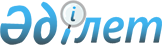 О некоторых вопросах республиканской собственностиПостановление Правительства Республики Казахстан от 21 мая 2020 года № 314
      В соответствии с пунктом 1 статьи 114 Закона Республики Казахстан от 1 марта 2011 года "О государственном имуществе" Правительство Республики Казахстан ПОСТАНОВЛЯЕТ:
      1. Передать в установленном законодательством Республики Казахстан порядке республиканское имущество с баланса республиканского государственного учреждения "Министерство информации и общественного развития Республики Казахстан" в оплату акций акционерного общества "Агентство "Хабар" согласно приложению к настоящему постановлению.
      2. Комитету государственного имущества и приватизации Министерства финансов Республики Казахстан совместно с Министерством информации и общественного развития Республики Казахстан в установленном законодательством Республики Казахстан порядке принять меры, вытекающие из настоящего постановления.
      3. Настоящее постановление вводится в действие со дня его подписания. Республиканское имущество, передаваемое в оплату акций акционерного общества "Агентство "Хабар"
					© 2012. РГП на ПХВ «Институт законодательства и правовой информации Республики Казахстан» Министерства юстиции Республики Казахстан
				
      Премьер-Министр
Республики Казахстан 

А. Мамин
Приложение
к постановлению Правительства
Республики Казахстан
от 21 мая 2020 года № 314
№ п/п
Наименование имущества
Адрес
Площадь
(кв.м.)
Кадастровый
номер
1
Квартира
город Нур-Султан, район Есиль, улица Достык, дом 13/2, квартира 83
61,7
21:320:000:000:13/2:83